كلية التربيةوحدة تكنولوجيا المعلوماتموضوعات أبحاث المقررات الفرقة الأولى ( عام – اساسى) الفصل الدراسى الثانى للعام الجامعى 2019 / 2020مالشعبةالفرقةالمادةاستاذ المادةموضوعات الابحاث(جميع الشعب)الفرقة الاولى  عام + مميزمعلم ومهنة التعليمأ. د.أحمد مهناوى +  د.سحر أبو راضى+ د/ إلهام مرسىتخير احد الموضوعات التالية:دور المؤسسات التربوية فى تنمية المسؤليةالعوامل المجتمعية المؤثرة في المسؤولية الاجتماعية ودور مؤسسات التربية في تنميتهاالعوامل المجتمعية المؤثرة على مهنة التعليم وعلاقتها بالتنمية المهنية للمعلمالتحديات المجتمعية للمدرسة التقليدية ودور مدرسة المستقبل في التغلب عليهاالأدوار المتجددة للمعلم في ضوء مجتمع المعرفةالمساءلة التعليمية كالية لتحقيق جودة التعليمجميع الشعبأولى عام وأساسى ومميزحقوق الانساند/ سمر مصطفىاختر مشروعاً بحثيا واحداً لإنجازة  في  حدود 6 صفحات بما فيهم صفحة الغلاف مع ذكر المراجع التي تم الاستعانة بها:التطور التاريخي لفكرة حقوق الإنسان عبر العصور.مصادر حقوق الإنسان.مظاهر الفساد والأسباب الكامنة وراء بروز ظاهرة الفساد.أنواع وصور الفساد. انواع حقوق الانسان وما يقابلها من واجبات والتزامات .دور الأجهزة الرقابية الوطنية في مكافحة الفساد الإداري في جمهورية مصر العربية.جميع الشعب ماعدا كيمياء وبيولوجىالفرقة الاولى عام علم نفس النمود/نيفين سيداختر موضوعًا بحثيا واحدًا مما يأتي، وابحث فيه مستعينا بالكتب والمراجع المتاحة، علمًا بأن البحث لا يزيد عن خمس صفحات تعريف النمو واهمية دراسته ومظاهرهالنضج كأحد العوامل المؤثرة فى النمو والفرق بين النضج والتعلم تأثير الوراثة والبيئة فى النمو .الملاحظة العلمية كأحد مناهج البحث فى النمو والشروط الواجب توافرها بهاالمنهج التجريبى كأحد مناهج البحث فى النمو (متغيراته-طرقه)المنهج الوصفى كأحد مناهج البحث فى النمو(الطريقة الطولية –الطريقة المستعرضة)سرعة النمو(الكلية-الجزئية-الفروق الفردية فى النمو –التنبؤ بالنمو)اتجاه النمو (الطولى –المستعرض –العام/الخاص – المضاد)المفاهيم الاساسية التى تقوم عليها نظرية بياجيه ومراحل النمو العقلى المعرفىنظرية اريكسون للنمو الاجتماعى ومراحل النمو بها جميع الشعب وعلوم مميزالفرقة الأولى تعليم أساسيمادة التربية وقضايا العصرد. رقية عبد الله + د. ولاء محمود + د/ ايمان جمعة محمدموضوعات الابحاث :1-  تطور مفهوم التربية مركزاًعلى المفاهيم الاساسية التى توافق عليها علماء التربية .٢- خصائص التربية وتأثير ذلك على الفرد والمجتمع.٣_ فى إطار علاقة التربية بالأنساق المجتمعية الاخرى وضح دور البعد التربوى فى مواجهة قضايا المجتمع مختارًا لاحد القضايا المجتمعية المعاصرة.٤_ فلسفة المشاركة المجتمعية فى التعليم كما يراها الرواد النظريين .٥_ أهمية المشاركة المجتمعية فى التعليم على المستويين العام ( النظام التعليمى ) والخاص ( المدرسة) .٦_ ضع تصورًا مقترحًا لدعم وتنمة ثقافة المشاركة المجتمعية في التعليم داخل المجتمع المصري.٧- المقومات التي ترتكز عليها المواطنة، موضحا مفهوم وفلسفة المواطنة.٨_ تصور مقترح لدور المدرسة فى تربية المواطنة فى القرن الحادي والعشرين.٩_ مفهوم جودة الحياة وارتباطها بالمجالات العلمية المختلفة، و تحليل أهم مؤشرات جودة الحياة.١٠-  معالم نظام تعليمي فى إطار تحقيق أهداف جودة الحياة.اللغة العربيةالفرقة الاولى عامالأصوات العربيةد/ أحمد صبرىالموضوعات هى١  علم الأصوات في مؤلفات القدامي والمحدثين٢. مخارج الأصوات عند القدامي والمحدثين٣. دور النبر والتنغيم في التواصل بين المتكلمين٤. المقاطع الصوتية وتعليم اللغة٥. الصفات العامة والخاصة للأصوات العربية ٦. دور المخالفة الصوتية في تطور اللغة ٧. المماثلة الصوتية الأسباب والمظاهراللغة العربيةالفرقة الاولى عاممدخل الى البلاغةد/ محمد مهدىيختار الطالب/ الطالبة موضوعا واحدا :١-الشعر الجاهلي : غاياته ومراحل نشأته وتطوره وأسباب هذا التطور٢- النقد الأدبي في العصر الجاهلي : أماكنه وخصائصه ٣- النابغة الذبياني ناقدا ومنقودا ٤-دور المرأة في نقد الشعر في العصر الجاهلي ٥- الأحكام النقدية المنسوبة  للجن في العصر الجاهلي ٦-- النقد الأدبي في عصر صدر الإسلام :  أسباب ازدهاره وخصائصه ٧- مظاهر التشابه والاختلاف بين النقد الجاهلي والنقد في صدر الاسلام٨- فكرة الإلهام الشعري بين الجاهلية وصدر الإسلام ٩- أسباب ازدهار النقد وأماكنه وطوائف  النقاد في العصر الأموي وأوائل العصر  العباسي ١٠- مظاهر النقد.الادبي في العصر الأموي وأوائل العصر العباسي ١١- عمر بن أبي ربيعة ناقدا ومنقودا. ١٢- قضية الطبقات في كتاب طبقات فحول  الشعراء ١٣-  قضية الانتحال في  كتاب طبقات  فحول الشعراء ١٤ - قضية الخصومة بين القدماء والمحدثين عند ابن قتيبة ١٥ - قضية اللفظ والمعنى في كتاب الشعر والشعراء١٦- قضية الخصومة بين القدماء والمحدثين عند الجاحظ١٧  - قضية اللفظ والمعنى في كتابات  الجاحظ ١٨- قضية الخصومة بين القدماء والمحدثين عند ابن المعتز ١٩ - قضية الطبقات عند ابن المعتز ٢٠ - المصطلح النقدي : أهميته ومصادره٢١-   جهود النقاد العرب في القرن الثالث الهجري : تقييم وموازنةارجو الاعتماد علي الكتاب المقرر وعلي المصادر  المراجع التالية: ١-النقد المنهجي عند العرب : محمد مندور ٢- تاريخ النقد الأدبي عند العرب : إحسان عباس ٣- البلاغة تطور وتاريخ : شوقي  ضيف ٤-  تاريخ النقد   الادبي عند العرب: محمد زغلول سلام٥-  ابن المعتز : احمد كمال زكي ٦- طبقات فحول الشعراء : ابن سلام الجمحي ٧- الشعر والشعراء : ابن قتيبة ٨- البيان والتبيين : الجاحظ ٩- البديع : ابن المعتز١٠- طبقات الشعراء: ابن المعتزلغة عربيةالفرقة الأولى عام اللغة الانجليزيةد/ ريهام عبد الحميدWrite in one only of the following essays :electricity DolphinsHealth Of EnvironmentMatter’s statesImpact of fast food on healthBacteria and virusesFitness Exercises for healthy bodyRainsاللغة العربيةالفرقة الاولى عاممدخل أدبد/ اسماء عبد الغفار1- الانتحال باعتباره احد اهم قضايا العصر الجاهلي .٢.االاحساس بالغربه واثره في شعر الصعاليك .يكتب الطالب في احد هذين الموضوعين .اللغة العربيةالفرقة الاولى عامنحود/ سامح عمرتخير موضوعا واحدا:1- المبتدأ والخبر. 2- كان وأخواتها. 3- كاد وأخواتها. 4-إن وأخواتها. 5- ما ولا ولات وإن المعملات عمل ليس.اللغة العربيةالفرقة الاولى ت.أمدخل إلى النقد الأدبيد/ محمد أسامةتخير أحد الموضوعات الاتية:١- تحدث عن معنى النقد لغة واصطلاحاً .. ثم تحدث عن نشأة النقد العربي القديم من الجاهلية إلى العصر العباسي .٢ - تحدث عن معنى النقد لغة واصطلاحاً .. ثم تحدث عن منهج محمد بن سلام الجمحي في كتابه طبقات فحول الشعراء.٣- تحدث عن معنى النقد لغة واصطلاحاً .. ثم تحدث عن عمود الشعر ونشأته وتطوره عند القاضي الجرجاني وعند المرزوقي .٤ - تحدث عن معنى النقد لغة واصطلاحاً .. موضحاً معنى التذوق الأدبي وأقسامه.٥ - تحدث عن معنى النقد لغة واصطلاحاً .. ثم تحدث عن قضية السرقات الشعرية .اللغة العربيةالفرقة الاولى ت.أنحو وصرفد/ ناصر عبد النبى1-خصائص اللغة الإنسانية2-وظائف اللغة الإنسانية3-صلة علم اللغة بعلم الاجتماع.اللغة العربيةالفرقة الاولى عاممادة التاريخ الإسلامىا.م.د عصام عبد المنعميختار الطالب أحد الموضوعات التالية :- أساليب قريش في مجابهة الدعوة الإسلامية .- الهجرة للحبشة .-بيعتا العقبة .- هجرة الرسول صلى الله عليه وسلم للمدينة.- الأسس التي قامت عليها الدولة الإسلامية في المدينة المنورة .-غزوة واحدة فقط من غزوات الرسول (بدر - أحد - الأحزاب ..............) أي غزوة .- صلح الحديبية .-فتح مكة .-الدولة الإسلامية بين فتح مكة ووفاة الرسول صلى الله عليه وسلم .- الدولة الإسلامية في عهد الخليفة أبي بكر الصديق رضي الله عنه ( يختار الطالب مثلاً حروب الردة - فتح العراق - فتح الشام )-الدولة الإسلامية في عهد الخليفة عمر بن الخطاب ( استكمال الفتوحات في العراق وفتح فارس - استكمال فتح الشام - فتح مصر )-عهد الخليفة عثمان بن عفان رضي الله عنه.- عهد الخليفة علي بن أبي طالب رضي الله عنه .- قيام الدولة الأموية ( يختار الطالب أي موضوع يتعلق بتاريخ الدولة الأموية )اللغة العربية والدراسات الاجتماعية: الفرقة الأولى أساسيعلم نفس النمود. حازم شوقىعزيزي الطالب، اختر موضوعًا بحثيا واحدًا مما يأتي، وابحث فيه مستعينا بالكتب والمراجع المتاحة، علمًا بأن البحث لا يزيد عن خمس صفحات.دور الوراثة والبيئة في نمو الشخصية.مظاهر النمو الانفعالي في مرحلة الطفولة الصاخبة.الحاجات النفسية للأطفال.الحاجات النفسية للمراهقين.التطبيقات التربوية لنظرية إريكسون.مظاهر النمو العقلي المعرفي في مرحلة الطفولة الهادئة.العوامل المؤثرة في تكوين الجنين.مظاهر النمو الانفعالي في مرحلة الطفولة الهادئة.مبادئ وقوانين النمو.المراهقة، أهميتها، أشكالهالغة انجليزيةفرقة أولى حقوق انسان د/ عبير محمود دياباختر مشروعاً بحثيا واحداً لإنجازة  في  حدود 6 صفحات بما فيهم صفحة الغلاف مع ذكر المراجع التي تم الاستعانة بها:التطور التاريخي لفكرة حقوق الإنسان عبر العصور.مصادر حقوق الإنسان.مظاهر الفساد والأسباب الكامنة وراء بروز ظاهرة الفساد.أنواع وصور الفساد. انواع حقوق الانسان وما يقابلها من واجبات والتزامات .دور الأجهزة الرقابية الوطنية في مكافحة الفساد الإداري في جمهورية مصر العربية.اللغه الانجليزيه الفرقه الاوليمادة النقد الأدبيد. ايمان عدوي حنفي1-The history of Western literary criticism from Plato to modern criticism.2-	Analyze Gordimer "Once Upon a Time" in accordance to the elements you studied.3-	Explain how to analyse a poem with examples.4-	The differences between reading a play and  reading a poem critically.اللغه الانجليزيه الفرقه الاوليمحادثةد/ ماريانا عادلChoose only ONE of the following:1) " In a conversation, participants normally attempt to be informative, truthful, relevant, and clear." Discuss2) choose 5 situations from the PowerPoint lectures,  then make a conversation (of 4 turns) on each one of them.اللغه الانجليزيه الفرقه الاولياللغه الانجليزيه أ.د/ نازك محمد عبد اللطيفChoose ONE ONLY of the following Subjects, then write and answer the Questions that follow . Subject One:In writing we are careful to follow the main idea and supporting details ,  cause and effect, compare and contrast and fact and opinion. Write briefly about these points  and answer the exercises that follows Page  12-19, 28-51.  PRACTICE 1: A MUSICAL MOUSERead the selection, and answer the questions that follow. p 13-14 . Answer Questions (1), (2), (3)1) There are many different kinds of mice. Some are good swimmers; others like to swing from trees by their tails. And one kind, the white-footed mouse, is not only a good swimmer and tree climber, but it’s also quite musical!(2) This minute, furry creature’s body is about 8 inches (20 cm) long, with a tail of another 3 inches (7.5 cm). It weighs only about 0.8 ounces (23 g). It’s been around North America for a long time; scientists have found 40-million-year-old fossils of the tiny creature’s ancestors!(3) Some people call the white-footed mouse the “wood mouse” because it lives in so many wooded areas throughout North America. Other people call the white-footed mouse the “deer mouse.” One reason is that its fur is the same colors as a deer’s—soft brown on its back; white on its underside. Another reason is that the mice carry deer ticks that spread Lyme disease.1. What is the main idea of this selection?a. Deer are brown and white.b. The white-footed mouse taps its paws in a drumming sound.c. The woods of North America are full of mice.d. Scientists study the habits of mice.2. Which is a supporting detail for that main idea?a. The white-footed mouse is also known as the wood mouse.b. The deer mouse may carry ticks that transmit a disease.c. The mouse taps on a dead leaf or hollow log.d. The white-footed mouse isn’t very big.3. Which would make the best substitute title for this selection?a. “How to Build a Better Mousetrap”b. “Concert in the Woods”c. “Caution: Lyme Disease Ahead!”d. “All about Rodents”PRACTICE 3: RADIO DAYSRead the selection, and answer the questions that follow. p 17-18,Answer Questions (11),(12),(13).(1) Before there was TV, Americans gathered around their radios daily to listen to the news and more. In the 1930s and 1940s, mystery shows, like Sam Spade and The Shadow, were favorites with young and old alike. Every week people tuned in to hear the top tunes on Your Hit Parade. And on Sunday mornings, radio stars read the comics aloud to kids.(2) Did you think soap operas were a TV phenomenon? No way! They started on radio. Do you know why they were called “soap operas”? Most shows were sponsored by soap companies and, because characters had many problems, people said the stories were like operas, most of which don’t have happy endings!(3) Because there were no pictures to show what was going on, radio required people to use their imaginations. So, as a sports caster described the action, people had to imagine “he hits a pop fly high into the infield, the shortstop moves in . . . reaches . . . grabs it . . . throws to second . . . and he’s out!” Not  only did they picture it, many people cheered as if they were right there in the stadium!11. Which best states the main idea of the article?a. Soap operas started on TV.b. Before there was TV, people listened to the radio a lot.c. Quite often, operas don’t end happily.d. Top tunes were played on the radio.12. The author says radio required people to use their imaginations becausea. radio stars read the comics.b. people cheered as if they were at the stadium.c. The Shadow was a mystery show.d. there were no pictures to show the action.13. Which could the author best use as another supporting detail?a. Television was not in many American homes until the 1950s.b. Many cars did not have a radio.c. The modern home has two or more TVs.d. Two-way radios were important during the war.PRACTICE 1: THE MAGIC OF MERLINRead the selection, and answer the questions that follow .p 29-31 . Answer Questions (1), (2), (3).(1) There are many legends about King Arthur, the Knights of the Round Table, and the wizard Merlin. Of all the characters in these tales, many people find Merlin the most fascinating, being a man of mystery and magic. It’s said that Merlin could talk to the animals in the forest and predict the future for kings. But unfortunately, he wasn’t able to predict his own future with the Lady of the Lake!(2) According to a popular legend, as Merlin walked through the forest one day, he first met the Lady of the Lake. Some say he predicted he’d find her there that day, beside the forest lake that was her home, and that’s why he went there. The Lady was believed to be a great sorceress herself, although not as great as Merlin. She was amazed by his powers and promised to love him if he would teach her his magic. The Lady of the Lake was quite beautiful, and Merlin fell under her spell, so he agreed.(3) Merlin began to teach the Lady of the Lake his most magical tricks. And for a while, she seemed happy. But she continually urged him to conjure up even greater magical feats. And she was constantly looking for some way to keep Merlin always at her side. She wanted to make sure that if he did come up with any new ideas, he’d have to share them with her!1. Many people think Merlin is the most interesting character in King Arthur legends becausea. he was not a knight.b. he was a wizard.c. he lived in a forest.d. his name had six letters.2. What caused Merlin to walk by the lake one day?a. He predicted a bear was caught in a trap in the forest.b. He predicted it was a new path home from school.c. He predicted he’d meet the Lady of the Lake there.d. He predicted he could gather enough apples for a pie. 3. Because the Lady was so beautiful, Merlina. fell under her spell.b. was frightened and ran away.c. pushed her into the water.d. turned her into a tree.PRACTICE 2: LIGHTS! CAMERA! ACTION!Read the  commercial , and answer the questions that follow . p 47-48 . Answer Questions (6), (7), (8).Commercial 1: Right-Here NotebooksReports . . . homework . . . class notes . . . lists of things to do! Keeping all those papers neat wasn’t always easy. That’s why I bought this RIGHT-HERE organizer. (open) Look . . . no more messy, wrinkled, crinkled, crumpled papers (pause) and no more Mr. Ferro yelling at me for handing in ripped and “very untidy” work! Now everything’s neat and in its place (looks inside) Oh, no . . . where’s my math homework? (pause, then smile) That’s right . . . I’m getting so efficient I handed it in already! Get a RIGHT-HERE today. . . . It’ll get you organized so you get better grades!6. What does the author of Commercial 1 want TV viewers to do?a. watch a certain TV showb. join a swimming clubc. buy a certain notebookd. do more homework7. Which does the author use in Commercial 1 use in the last sentence?a. expert opinionb. glittering generalityc. bandwagond. name callingPRACTICE 3: THE BILL OF RIGHTSRead the selection, and answer the questions that follow . p 49-50 . Answer Questions (11), (12), (13). Read the selection, and then answer the questions that follow.(1) In 1787, the U.S. Constitution was written. It spelled out how the new country should be run. But before it could become the law of the land, it had to be sent to each of the 13 original states for ratification, or acceptance. Many states ratified only when they were promised that a bill of rights would be added.(2) The first Congress met in 1789 to write amendments, or additions, to the Constitution. The first ten amendments, called the Bill of Rights, guaranteed rights, or freedoms, the colonists had fought for in the Revolutionary War. Freedom: of worship, of speech, to hold peaceful meetings, to request the government to change unfair laws, and to bear arms. The Bill also affirmed that:a person was innocent until proven guilty, law officers couldn’t enter a home without a warrant, and an accused person had a right to a trial by jury.(3) Before the Bill could be officially added to the Constitution, it had to be ratified by three-fourths of the 13 states. It was, in 1791. But Georgia, Massachusetts, and Connecticut didn’t ratify until 1939 . . . 148 years later! It was about time!11. Which of the following is NOT a fact because it can’t be proved?a. The Bill of Rights affirms a citizen’s right to freedom of speech.b. The Constitution was written in 1787.c. The Bill of Rights affirms a citizen’s right to grow long hair.d. The first Congress met in 1789.12. Which of the following is an opinion?a. The Constitution is a set of rules for running America.b. Congress wrote the amendments called the Bill of Rights.c. Freedom of speech is guaranteed by the Bill of Rights.d. All of the 13 states should have ratified the Bill of Rights in 1791!13. How do you find if the statement about some states not ratifying for 148 years is a fact or an opinion?a. Ask a friend if it makes sense.b. Research in a history book or on the Internet.c. Listen to music from the 1700s.d. Take a survey in class. Subject Two : In writing we are careful to know the problem and solution, making inferences, drawing conclusion and summarizing.  Write about these points and answer the exercises that follows. Page 60-75, 85-100 :       PRACTICE 1: WISDOM OF THE AGESRead the selection, and answer the questions that follow   p 61-62 . Answer Questions (1), (2), (3), (4).13. How do you find if the statement about some states not ratifying for 148 years is a fact or an opinion?a. Ask a friend if it makes sense.b. Research in a history book or on the Internet.c. Listen to music from the 1700s.d. Take a survey in class.PRACTICE 3: A TEEN PATRIOTRead the selection, and answer the questions that follow . p 65-66 . Answer Questions (11), (12), (13).(1) The Ludingtons lived in New York, an American colony fighting for independence from England. One rainy April night in 1777, a boy rode up shouting, “Danbury’s burning!” He’d come from nearby Danbury, Connecticut. “The British have attacked the city!” he cried. “General George Washington must send troops!”(2) Mr. Ludington led the local Minutemen—live-at-home soldiers who were ready to fight at a minute’s notice. He knew they could reach Danbury long before Washington’s troops. But someone had to rally his men to gather for battle. He sent his 16-year-old daughter Sybil to tell them. All night the tired, frightened girl rode. She covered 40 miles (64 km), shouting from house to house, “Danbury’s burning! Gather at Ludington’s!” She stopped only to hide when she spotted any British soldiers. She knew they would have captured her as a traitor!(3) The next morning, the mud-splashed girl returned home. And 400 Minutemen marched against the British. When George Washington heard of Sybil’s ride, he came to personally thank the brave young patriot.11. Which is the main problem in the story?a. General Washington needed the Minutemen to find him a horse.b. Mr. Ludington needed to get a doctor to help Sybil.c. Someone had to rally the Minutemen to meet at Ludington’s.d. Sybil needed to find a date for the spring dance.12. What was the solution to the main problem?a. Sybil asked her older brother to take a message to their dad.b. Sybil rode to tell the Minutemen to gather at her house.c. Mr. Ludington sent a text message to each of the Minutemen.d. General Washington gave a speech to rally the troops.13. How did Sybil solve the problem if she ran into any British soldiers?a. She fought them off with a sword.b. She fed them poisoned apples.c. Her horse knocked them down.d. She hid by the side of the road.PRACTICE 2: ANCIENT ANIMALSRead the selection, and then answer the questions that follow  , Refer to your  university book p 71-72 . Answer Questions (5), (6), (7).(1) Dinosaurs are everywhere. You see them in movies, books, museums, and TV documentaries. They show up as stuffed toys or on T-shirts. These prehistoric beasts may be extinct—no longer living—but they’re definitely not forgotten!(2) It’s been a long time since dinosaurs roamed and ruled Earth. Scientists say the last ones died about 65 million years ago. We know the dinosaurs are gone, but no one knows exactly why. After all, no one was here to witness what happened! Most scientists believe dinosaurs died out after a gigantic meteorite hit Earth’s surface and drastically changed the planet’s climate.Birds and mammals that were protected by feathers and fur, were better able to adapt to the weather changes than cold-blooded dinosaurs.(3) Other scientists say dinosaurs aren’t extinct, they just look different! These experts believe the prehistoric beasts changed and developed into birds!Still other scientists say that Earth’s warmer weather caused more male than female dinosaurs to develop. So, they say, dinosaurs died out because there were no more females to increase the population!5. From the first paragraph, you can infer thata. you can see dinosaurs only in museums.b. all dinosaurs were very tall.c. the author doesn’t like dinosaurs.d. people of all ages are interested in dinosaurs.6. Scientists found a rare blue lizard in Colombia, so you can infer thata. the scientists were looking for missing people.b. some dinosaurs might have been blue.c. no dinosaurs had ever lived in Colombia.d. the lizards built nests near the top of a volcano.7. Since scientists are always discovering new things about dinosaurs, you can infer thata. they still might not have found the smallest or biggest dinosaurs.b. science is no longer interested in looking for fossils.c. prehistoric people left written records with descriptions of dinosaurs.d. when scientists make inferences, they are always right.the North Pole to the South Pole (the top of the orange to the bottom). The meridians split the world into sections, like equal slices of orange. The prime, or zero, meridian runs  through Greenwich, England. By international agreement in 1884, that’s been the starting point from which all time is calculated.Time Marches On(3) Doesn’t it appear that the sun moves from east to west? Well, it doesn’t.Earth actually turns from west to east as it rotates on its axis. And like Earth, time moves from west to east. So from that prime meridian in Greenwich, you add one hour for each time zone as you move east. You subtract one hour for each zone as you move west.(4) Let’s say you’re in London, England, and it’s 3 P.M. on Monday. You want to know what time it is in Paris, France, to the east. Just add one hour for each time zone between the two cities and you’ll discover it’s 4 P.M. on Monday in Paris.5. If you lived in Chicago, what could you conclude about time in Denver?a. It would be one hour later than in Chicago.b. It would be the same time as in Chicago.c. It would be one hour earlier than in Chicago.d. It would be one day earlier than in Chicago.6. If it were noon in Chicago, what could you conclude?a. It’s one hour earlier in Denver.b. It’s one hour later in New York.c. It’s already the next day somewhere in the world.d. all of the above7. You can conclude the time difference between Paris and Chicago isa. 6 hours.b. 7 hours.c. 8 hours.d. 9 hours.PRACTICE 2: TIME AFTER TIMERead the selection, and answer the questions that follow . p 88-89 . Answer Questions (5), (6), (7).(1) How do we know what time it is? Earth is divided into 24 time zones, one for each hour in a day. All locations within one zone share the same time.Marking Meridians(2) How do we know where one time zone starts and another ends? Picture the world as a large orange—not that color or fruitiness, just that shape.PRACTICE 3: FOODS AROUND THE WORLDQuestions (10), (11). Read the selection, and then answer the questions that follow . p 98-99 . (1) Why do people in different places eat different foods? One reason is that humans store energy as starch or fat. People eat local plants that provide starch and fat, but not all plants grow everywhere! (2) Europe and the Middle East For thousands of years, people have used wheat, a wild grass, as their main starch. In the Mediterranean, people use olive oil to provide fat. In the north, few plants produce oils, so people use animal fat.(3) Asia Rice, a wild grass, is the main starch of Southeast Asia. In northern Asia, it’s too cold to grow rice, so people use wheat. The Chinese cook with soybean or peanut oils. In India, people use butter or sesame seed oil.(4) The Americas Potatoes are the main starch in Peru and other places. Corn, or maize, was once the main starch in North America. It still is in Mexico.(5) The Tropics Wheat, rice, corn, and potatoes are hard to grow in the tropics.So many people use a starchy tuber called a yucca, manioc, or cassava.Palm and coconut oil are also popular forms of fat in tropical regions.10. Which is the best one-sentence summary of the section about Europe?a. Most people eat yucca and get fats from corn oil.b. Most people use rice to make bread and get fats from olives.c. Most people use wheat to make bread and get fats from olive oil.d. Most people use corn to make bread and get fats from yucca oil.11. Which is the best summary of the whole article?a. Local plants supply starch and fat for humans. So people in different regions eat different foods, depending on what grows in their area.b. Corn grows only in some places. People who can’t get corn eat olives to get starch.c. Local plants supply sugars for humans. So, people in all regions eat sweet food that can be grown all over the world.d. Rice grows almost anywhere. People who can’t get rice can get fats from wheat.ا للغة الإنجليزيةالفرقة الاوليقواعدأ.د/ نازك محمد عبد اللطيفChoose ONE ONLY of the following Subjects, then write and answer the Questions that follow. Subject One:Write briefly about the rules of Commas, its jobs, semicolons and colons, then answer the following exercises. Pages 30-45      1-Practice p 31Use what you know about commas to correct these sentences.1. Concerned about his future Brad went back to school.2. Soaking in the stainless-steel sink his shirt looked doomed.3. I gathered all the supplies, before I started work this morning.2-Practice p 32Use what you have learned to add commas to the following sentences.12.Air quality a major urban problem has steadily improved over the last few years.13.Walter the featured artist delivered a stunning presentation.14. Sharon spends Friday evenings at the movies an event she looks forward to all week.3-Practice p33Each of the following sentences contains a dependent clause, which is bolded for you. If the clause is essential, do not add commas. If it is nonessential, set it off with commas.17. Mr. Lindgren is not a man who likes to be fooled.18. Nicole lives on Briarwood Drive which is south of the freeway.19. The cattle that were vaccinated are immune to mad cow disease.4-Use what you have learned so far to add capital letters, end-marks, and commas to make sense of the paragraph.because mary and velma were morning people they met for breakfast every day before work they met at village inn on the corner of university ave and swanson blvd usually they had a light breakfast of bagels with cream cheese and coffee whenever one of them had some-thing to celebrate they would order english muffins and omelettes something neither of them liked to make themselves how they enjoyed those mornings5-Practice p 36Use commas and semicolons to correctly punctuate the following sentences.1. Isaac started mowing the yard but his father finished it.2. If you know of a good landscaper please give me the name of the company.3. The furniture was covered with sheets yet it still became dusty and dirty.6-Practice p 37Add commas and endmarks where they are needed in the following sentences.  Remember what you learned in the last chapter about commas.9. Sally bought a kitchen table Hal bought an iron a toaster a blender and gas grill10. Seeing no answer to the problem Jeff quit for the day and went home11. Bernice was born November 3 1928 and Eugene was born January 17 19297-Practice p 40Using what you have learned so far about commas and semicolons, correctthese sentences.16. Exhausted from sitting rather than from physical exertion Ling sank into the soft green easy chair.17. The Founders Day sale runs December 26 2005 through January 8 2006.18. Suddenly the rope tore and the tire swing plummeted to the ground.8-Grammar Quiz p 40Add commas, semicolons, and colons wherever they are needed in the following sentences.1. Your budget is gone you need to stop spending money.2. The results of the tests were inconclusive therefore the group decided to gather more information.3. The charter trip includes stops in Denver Colorado Salt Lake City Utah Reno  Nevada and Portland Oregon.9-Practice p43Use what you have learned to add commas and semicolons to the following sentences1.Helen left her desk unlocked at work consequently she worried about it all night.2.The menu included broiled salmon steamed broccoli grilled potatoes spinach and bread but for some reason they served no dessert. 10-Practice p46Practice what you have learned about commas, semicolons, and colons by adding them to the following sentences.6. Hammond located the procedure in the policy manual Volume 6 89.7. The hail destroyed all of the wheat however the corn was untouched by the violent storm.8. Before I bought a new car I did some research in the library checked out the local car dealerships asked a few friends for advice and consulted my mechanic. Subject Two :Write briefly about the rules of Verbs That Follow the Rules, Rebellious Verbs, Making Subjects and Verbs Agree, Problem Verbs and Pronouns, then answer the exercises that follow. Page62-75, 81- 88, 95-100  1-Practice p 64Fill in the correct form of the verb in each of the following sentences. The present form of the verb comes at the beginning of each sentence.1. define        2. Leak          3. meltPaul __________ the word impetus for us.Water is __________ through the roof. Thesnow __________ early this year.2-PracticeUse what you have learned about verbs to correct the following Sentences16. Sally wish her husband would of remembered to pack her lunch.17. That’s not the way we use to do it.18. Juwon risk serious injury by wipe the acid spill. 3-Practice p 70Choose the correct form of the verb in each of the sentences that follow. Remember to use present tense for things happening now, and past tense for things that have already happened.1. The dentist (ask, asked) me to (bite, bit) down hard on the X-ray tabs.2. Dark-coloured garments (bleed, bled) freely in hot water.3. I (hear, heard) yesterday that you plan to move before summer.4-Practice p 72Choose the correct form of the verb in each of the following sentences. Remember to use present tense for things happening now, past tense for things that have already happened, and past participle with have, has, or had.21. It has (begin, began, begun) to rain.22. The congregation (sing, sang, sung) the first two verses of the hymn.23. The builder (do, did, done) all the planning for us.5-Practice p 75Choose the correct form of the verb in each of the following sentences.41. Your department certainly (do, did, done) a good job on this project.42. The manager just (throw, threw, thrown) away a chance to increase the store’s sales.43. The president (speak, spoke, spoken) at the cabinet meeting.6-Practice p 86Practice matching pronoun subjects with verbs by circling the correct verb in each of the following sentences.17. None of these keys (unlocks, unlock) the back door.18. Each of the project components (takes, take) several hours to complete.19. All of the box lunches (has, have) been given away.7-Practice p 87Practice what you have learned about matching verbs and subjects by choosing the correct verb in each of the following sentences.31. Every other day, either Oscar or Lorraine (takes, take) the car to town.32. Neither the sound nor the rhythm (matches, match) the other stanzas in the poem.33. Either the employees or the manager (orders, order) the inventory reduction.8-Practice p 98Write the correct form of rise or raise in each of the blanks below.11. The custodian __________ the flag every morning before the sun _____.12. The farmer __________ corn and soybeans.13. The fog had __________ enough for us to see beyond the next hill.9-Practice p 99Choose the correct word in each set of parentheses that follow. 19.(Its, It’s) (your, you’re) turn to do the dishes.20.Bring (your, you’re) fishing pole along if (your, you’re) coming. 21.(Your, You’re) scheduled to work late this evening.10-Practice p 101Choose the correct word in each set of parentheses below.28. (Your, You’re) likely to lose your mind in (there, their, they’re).29. (There, Their, They’re) rearranging the shelves in the closet.30. (Its, It’s) been a year since (there, their, they’re) last anniversary.اللغة الانجليزيةالفرقة الأولى عامترجمةأ.د/ هشام حسنWrite on the relationship between translation, coherence and cohesion.The first ten pages in the book   The comparison between semantic and communicative translation-2 From page. 14  to  page 18اللغة الانجليزيةالفرقة الأولى عامreadingأ.د/ هشام حسنWrite a research on: 1- How to a plan an argument in an essayP. 6 to P.33  How to be a good reader?  -2 P.1 to P. 8كيمياءأولى عام(مميز)اللغة الانجليزيةد/ إيمان محمد حسنWrite an essay about one of the following topics, (you are allowed to use your textbook or any other available source that should be included in your reference list):The salinity of ocean water.Periodic table of elements. Le Chatelier's principle.Atom structure and theories.Organic chemistryبيولوجي أولى عام(مميز)اللغة الانجليزيةد/ إيمان محمد حسنWrite an essay about one of the following topics, (you are allowed to use your textbook or any other available source that should be included in your reference list):Nature of virus.The relationship between biology and electricity.The various systems of human body.Animal cell and plant cellDNA fingerprint.رياضه + أولى عام(مميز)اللغة الانجليزيةد/ إيمان محمد حسنWrite an essay about one of the following topics, (you are allowed to use your textbook or any other available source that should be included in your reference list):Development of statistical methods.Similarity of triangles, polygons and circles.Geometric shapes and their areas.Various types of angles.Various types of sets.عربى + دراساتالفرقة الاولى ت.أهندسة تحليلية+  تحليل رياضىد/محمدعبدالجواد و د/أميرة مسعوداكتب فى أشتقاق الدوال المثلثية والمثلثية العكسية والزائدية مع التطبيقات على التفاضل وكذلك فى القطع المكافئ؟أكتب فى أشتقاق الدوال المثلثية وتكاملاتها مع ذكر امثلة وكذلك فى دوران ونقل المحاور ؟رياضيات. مميزالفرقة الاولى عامMathematical Analysis (II)د/أحمد محمد أحمد "1-	Talk briefly and write some examples about an application for definite integral (You should improve your search by example using integration with parts)."2-	Talk briefly and write some examples about an application for definite integral (You should improve your search by example using integration with trigonometry substitution).""3-	Talk briefly and write some examples about integration methods.  "		رياضيات.الفرقة الاولى عامهندسة 1د/ اميرة مسعود . أكتب فى كلا من معادلات الخط المستقيم وأزواج المستقيمات وشرط تمثيل معادلة من الدرجة الثانية لزوج من المستقيمات؟	أكتب فى كلا من نقل ودوران المحاور والقطع المكافئ؟	أكتب فى كلا من القطع الناقص والأحداثيات فى المستوى؟أكتب فى نقل المحاور والقطع المكافئ؟	رياضيات.الفرقة الاولى عامفلسفة و تاريخ رياضياتد.شيماء عزت وحيد الدين"1-	اكتشف فيثاغورث أن كل جمال و كل تناغم بل و الطبيعة كلها يمكن أن يعبر عنها بعلاقات ذات أعداد صحيحة و أن الكون كله مبني علي هذه الأعداد الي أن اكتشفوا ما أزعجهم و هي الأعداد الغير عقلية. مثل: الجـذر التربيعي و النسبة بين محيط الدائرة الي قطرها. أكتـب عن ذلك و كذلك مسألة تربيـع الدائرة؟"2-	يعتبر ديفانتوس (أبو الجبر) ناقش العبارة مبينـا نوع المعادلات الديوفانتية للفترة من 100 الي 350 م ؟ مبينا سببا لنشأة أهم فروع الرياضيات الحديثة (نظـرية الأعداد) ؟ حيث كانت بداية اعلان استقلال علم الجبر عن باقي فروع الرياضيات ؟"3-	تعد الرياضيات من اهم المواد التي لها تطبيقات عديدة في حياتنا اليومية مثل الرياضيات و الطب و الرياضيات و الدين و الرياضيات و علم الهندسه و غيرها من التطبيقات تكلم عن الرياضيات و أهميتها في حياتنا اليومية ؟"4-	استخدم نيوتن معادلة جيليو ليقوم جسم بتأثير الجاذبية فقط لتعيين عجلة الجاذبية الأرضية و من ثم استنتج قانون الجاذبيةالكونية  تكلم عن ذلك من خلال ما درست."	5-	تمكن النظام الديكارتي ان يستوعب العلاقات المتغيره بين المقادير والذي ادخل في الرياضيات مفهوم لا يستغني عنه أي فرع من فروع الرياضيات وهو مفهوم المتغيرات والتوابع والتي أسست بدورها علم التحليل الذي يضم معظم فروع الرياضيات العليا.  اشرح ذلك؟"						علوم اساسى .الفرقة الاولى ت.أمادة : هندسةد/مصطفى حسن و د/أميرة مسعودأكتب فى تكاملات الدوال المثلثية وطرق التكامل  الغير محدود وكذلك فى أزواج المستقيمات وشرط تمثيل معادلة من الدرجة الثااانية لزوج من المستقيمات؟أكتب فى أشتقاق الدوال الزائدية والزائدية العكسية مع ذكر أمثلة وكذلك فى القطع الناقص؟. كيمياء+ فيزياءالفرقة الاولى عامتحليل رياضى. د/ اميرة مسعوداكتب فى اشقاق الدوال والقواعد الأساسية مع ذكر امثلة من جميع الدوال؟اكتب فى أشتقاق الدوال المثلثية والمثلثية العكسية والزائدية مع التطبيقات على التفاضل ؟أكتب فى أشتقاق الدوال الزائدية والزائدية العكسية مع ذكر أمثلة؟	    اكتب فى التكامل الغير المحدود مع ذكر امثلة؟	شعبة (بيولوجى- كمياء) ومميز  الفرقة الأولى عام علم النفس النمود/ اميمة عبدالعزيزتعريف النمو واهمية دراسته ومظاهرهالنضج كأحد العوامل المؤثرة فى النمو والفرق بين النضج والتعلم تأثير الوراثة والبيئة فى النمو .الملاحظة العلمية كأحد مناهج البحث فى النمو والشروط الواجب توافرها بهاالمنهج التجريبى كأحد مناهج البحث فى النمو (متغيراته-طرقه)المنهج الوصفى كأحد مناهج البحث فى النمو(الطريقة الطولية –الطريقة المستعرضة)سرعة النمو(الكلية-الجزئية-الفروق الفردية فى النمو –التنبؤ بالنمو)اتجاه النمو (الطولى –المستعرض –العام/الخاص – المضاد)المفاهيم الاساسية التى تقوم عليها نظرية بياجيه ومراحل النمو العقلى المعرفىنظرية اريكسون للنمو الاجتماعى ومراحل النمو بها .بيولوجيأولى عامماده فسيولوجياأ.د / محمد حسين + د / ايمان شاهين + مروة عاطفأنواع خلايا الدم ووظائفها . الهرمونات المفرزة من الفص الامامي للغدة النخامية .تركيب الوحدة البولية ووظيفتها .انواع الفيتامينات وفوائدها واين توجد .تركيب الجهاز التنفسي وميكانيكية التنفسبيولوجي مميزأولى عام مميزماده فسيولوجياجسم الإنساند. مشيرة عزتأ.د / ماجدة العزبيFunction of lymphatic system and blood vessels. Plasma constitute and their function. Function of the central nervous system. Pituitary and thyroid hormones. 5. Functions of vitamins and minerals.كيمياء وفيزياء وبيولوجيالفرقة الأولى حقوق انسان د/ هناء هيكلاختر مشروعاً بحثيا واحداً لإنجازة  في  حدود 6 صفحات بما فيهم صفحة الغلاف مع ذكر المراجع التي تم الاستعانة بها:التطور التاريخي لفكرة حقوق الإنسان عبر العصور.مصادر حقوق الإنسان.مظاهر الفساد والأسباب الكامنة وراء بروز ظاهرة الفساد.أنواع وصور الفساد. انواع حقوق الانسان وما يقابلها من واجبات والتزامات .دور الأجهزة الرقابية الوطنية في مكافحة الفساد الإداري في جمهورية مصر العربية.كيمياء عامالفرقة الأولىاللغة الانجليزيةأ/ دعاء ابراهيم مدرس اللغهDo a Research on ONE of the Following Topics:Environmental ScientistsIt's not Always Black and WhiteElectricityDolphinsNumbers and CalculationsHeat and TemperatureAutismChromium CompoundsBacteriaRainWhen you are Fitرياضيات عام مميز الفرقة الاولىفلسفة و تاريخ الرياضياتد.شيماء عزت وحيد الدين"1-	اكتشف فيثاغورث أن كل جمال و كل تناغم بل و الطبيعة كلها يمكن أن يعبر عنها بعلاقات ذات أعداد صحيحة و أن الكون كله مبني علي هذه الأعداد الي أن اكتشفوا ما أزعجهم و هي الأعداد الغير عقلية. مثل: الجـذر التربيعي و النسبة بين محيط الدائرة الي قطرها. أكتـب عن ذلك و كذلك مسألة تربيـع الدائرة؟"	"2-	يعتبر ديفانتوس (أبو الجبر) ناقش العبارة مبينـا نوع المعادلات الديوفانتية للفترة من 100 الي 350 م ؟ مبينا سببا لنشأة أهم فروع الرياضيات الحديثة (نظـرية الأعداد) ؟ حيث كانت بداية اعلان استقلال علم الجبر عن باقي فروع الرياضيات ؟""3-	تعد الرياضيات من اهم المواد التي لها تطبيقات عديدة في حياتنا اليومية مثل الرياضيات و الطب و الرياضيات و الدين و الرياضيات و علم الهندسه و غيرها من التطبيقات تكلم عن الرياضيات و أهميتها في حياتنا اليومية ؟""4-	استخدم نيوتن معادلة جيليو ليقوم جسم بتأثير الجاذبية فقط لتعيين عجلة الجاذبية الأرضية و من ثم استنتج قانون الجاذبيةالكونية  تكلم عن ذلك من خلال ما درست.""5-	تمكن النظام الديكارتي ان يستوعب العلاقات المتغيره بين المقادير والذي ادخل في الرياضيات مفهوم لا يستغني عنه أي فرع من فروع الرياضيات وهو مفهوم المتغيرات والتوابع والتي أسست بدورها علم التحليل الذي يضم معظم فروع الرياضيات العليا.  اشرح ذلك؟"						رياضيات عام الفرقة الاولىهندسةأ.د / رضا جمال عبدالرحمنعن تغيير محاور الاحداثيات وازواج الخطوط المستقيمة مع عرض بعض الامثلةعن المعادلة العامة من الدرجة الثانية في متغيرين وشرط ان تمثل زوج من الحطوط المستقيمة  وعن القطاعات المخروطية مع ذكر بعض الامثلةرياضيات الفرقة الاولى ت.أ كيمياء عامة (1)أ.د/ حسن دسوقي                   أ.د/ وجدي الدجدجالتهجينالروابط في المركبات العضويةالتشابه الصيغ الكيميائية وكيفية كتابة الصيغ وأنواع الصيغ الكيميائية 4-اهمية المركبات العضوية في حياتنا.اكتب عن نظرية بوهر في التركيب الالكتروني لذرة الهيدروجيناكتب عن الروابط الكيميائية  للمركبات من العناصر الفلزية واللافلزيةرياضيات الفرقة الاولى ت.أ تحليل رياضىأ.د / رضا جمال عبدالرحمنعن القواعد الاساسية للاشتقاق واشتقاق الدوال المختلفة التي تم دراستها مع عرض لبعض الامثلةعن التكامل المحدد وتطبيقاتة الهندسية مع عرض لبعض الامثلة المختلفة.عن الطرق المختلفة لحساب التكامل وذكر بعض الامثلة على كل طريقة.عن  مفهوم التكامل غير المحدد تطبيقاتة  الفيزائية وذكر بعض الامثلة.رياضيات عام مميزالفرقة الاولىهندسة تحليليةد مصطفى حسنTalk briefly and write some examples of general equation of circle, tangent equation, double tangent equation, chord tangent equation and orthogonal circlesTalk briefly and write some examples about conic sections as parapola, Ellipse and Hyperbola			رياضيات عام الفرقة الاولىتحليل رياضى 2د/أحمد محمد أحمد اكتب نبذة مختصرة عن احدى تطبيقات التكامل المحدود مع تقديم امثلة لتوضيح البحث بشرط  استخدام التكامل بالتجزئ مع مراعاه وجود رسم توضيحي .2)	اكتب نبذة مختصرة عن احدى تطبيقات التكامل المحدود مع تقديم امثلة لتوضيح البحث بشرط  استخدام التكامل بلتعويضات المثلثية مع مراعاه وجود رسم توضيحي "3)	اكتب نبذة مختصرة عن طرق التكامل مع تقديم الية لاختيار افضل طريقة للحل مع تقديم امثلة توضيحية لذلك ""4)	اكتب نبذة مختصرة عن  التكامل العددي مع تقديم الية لاختيار افضل طريقة للحل مع تقديم امثلة توضيحية لذلك "			بيولوجي / جيولوجيا مميزالفرقة الاولىmath2  د مصطفى حسنTalk briefly and write some examples about functions, derivative and applications of derivativesTalk briefly and write some examples about integration and integration techinques as integration by parts, partial fractions. and substitution				العلوم مميزالفرقة الأولى ت.أعلم نفس النمو د/ عفاف بركاتاختر موضوعًا بحثيا واحدًا مما يأتي، وابحث فيه مستعينا بالكتب والمراجع المتاحة، علمًا بأن البحث لا يزيد عن خمس صفحات 1- -علم  نفس النمو٢- قوانين النمو ٣ - دور كلا من العوامل الوراثية والبيئية في النمو٤ - النمو العقلي المعرفي في مرحلة الطفولة الوسطى ٥ - خصائص النمو الانفعالي في مرحلة المراهقة٦-  النمو الاجتماعي عند اريكسون٧ - النمو النفسي عند فرويد٨ - مناهج البحث في علم نفس النمو ٩ -  إحدى مشكلات الأطفال وكيفية التغلب عليها١٠ - إحدى مشكلات المراهقين وكيفية التغلب عليهاوالدراسات الاجتماعية+ رياضياتالفرقة الاولى ت.أمهارات موسيقيةد/ مروة حافظاختر مشروعا بحثيا واحد لإنجازه فى حدود (٥) صفحات بما فيهم صفحه الغلاف مع ذكر المراجع التى تم الاستعانه بها:١- اهداف ماده التربيه الموسيقيه فى العمليه التعليميه٢- دور الموسيقى التربوى فى نمو الأطفال وتحسين سلوكهم٣- الاناشيد المدرسيه وخصائصها وأهدافها٤- مفهوم الايقاع وأشكاله وأهم الآلات الايقاعيهالدراسات الاجتماعية: الفرقة الأولى ت.أ(تاريخ أوروبا المعاصر)د/ مصطفى الغريبيختار أحد الموضوعات التالية لعمل البحث المطلوب، على أن يراعي في إعداده توثيق المعلومات التي يستقيها من الكتب والمراجع التي يعتمد عليها، وغير ذلك من ضوابط أخرى معلنة من قِبل الكلية:* الولايات المتحدة الأمريكية والحرب العالمية الأولى.* نهاية الحرب العالمية الأولى وتسويات ومعاهدات مؤتمر الصلح.* ظروف نشأة هيئة الأمم المتحدة سنة 1945 والدور المنوط بكل جهاز من أجهزتها الرئيسة (مجلس الأمن- الجمعية العامة- محكمة العدل الدولية ... إلخ).* نشأة الحرب الباردة ومظاهر تطورها في أوروبا. دراسات ـجتماعيةالفرقة الأولى ت.أ	مدخل الى  علم الاجتماع ـ د/ أحمد الهجرسىالعوامل الاجتماعية والاقتصادية والسياسية الممهدة لنشأة علم الاجتماعوالدراسات الاجتماعية: الفرقة الأولى ت.أجغرافيا عامة د/ حنان انواع الخرائط واستخداماتهاالمعالم الطبيعية لسطح الارضالعوامل المؤثرة فى نمو السكانالتغير السكانى والتنميةالعوامل المؤثرة فى توزيع السكاناهم جوانب تركيب السكان وخصائصهمعوامل المكان كأحد مقومات الدولةالموارد الاقتصادية كأحد مقومات الدولةالحدود السياسيةاساسيات قراءة الخرائطدراسات اجتماعيةالفرقة الأولى ت.أتحليل رياضيد مصطفى حسن + د/محمد السيد عبدالعالاكتب فى اشقاق الدوال والقواعد الأساسية مع ذكر امثلة من جميع الدوال وكذلك اكتب فى الدائرة  ؟    اكتب فى التكامل المحدود مع ذكر امثلة وكذلك فى الأحداثيات فى المستوى و معادلات الخط المستقيم؟ تاريخالفرقه الاوليتاريخ الدولة العباسية د/ نصر عبد المهدىأولاًـ بالنسبة لعنوان البحث: 
يجب أن يكون عنوان البحث أحد موضوعات المقرر الدراسي وبالتالي فإنه في مقرر تاريخ الدولة العباسية ( الفرقة الأولى (عام ) ــ قسم التاريخ ـ كلية التربية ) للطالب حرية اختيار أياً من الموضوعات التالية : 1ـ قيام الدولة العباسية
2ـ الخليفة أبو العباس السفاح ( 132 ـ 136 هــ )
3ـ الخليفة أبو جعفر المنصور ( 136 ــ 158 هــ )
 4ـ الخليفة محمد المهدي ( 158 ــ 169 هــ )
 5ـ خلافة موسى الهادي ( 169 ـ 170 هــ )
 6ـ خلافـة هارون الرشيد ( 170 ـ 193 هــ )
 7ـ خلافة محد الأمين ( 193 ــ 198 هــ )
 8ـ خلافة عبد الله المأمون ( 198 ـ 218 هــ )
 9 ـ خلافة المعتصم بالله ( 218 ــ 227 هــ )
 10ـ خلافة الواثق بالله ( 227 ــ 232 هــ )
أو يقتصر الطالب على : 1 ــ دراسة السياسة الداخلية أو الخارجية للدولة العباسية في عهد أي من الخلفاء السابق ذكرهم.2 ــ دراسة جانب واحد فقط من جوانب السياسة الداخلية أو الخارجية في عهد أي من الخلفاء السابق ذكرهم.مصادر ومراجع يمكن للطالب الرجوع إليها والاعتماد عليها وهي موجود على النت للتحميل:
ابن الأثير : الكامل في التاريخ 1ـ 
 2ـ ابن دحية الكلبي : النبراس في تاريخ خلفاء بني العباس
الطبري : تاريخ الرسل والملوك 3ـ 
ابن الجوزي : المنتظم في أخبار الملوك والأمم 4ــ 
ابن كثير : البداية والنهاية 5ـ 
مؤلف مجهول : أخبار الدولة العباسية 6ـ 
 7ـ أحمد مختار العبادي : في التاريخ العباسي والفاطمي
جمال الدبن الشيال : تاريخ الدولة العباسية 8ـ 
حسن أحمد محمود : العالم الإسلامي في العصر العباسي 9ـ 
فتحي أبو سيف : الدولة العباسية والمشرق الإسلامي 10ـ 
11ـ محمد سهيل طقوش : تاريخ الدولة العباسية
محمود شاكر : التاريخ الإسلامي ( الدولة العباسية ) 12ـ 
نبيلة حسن محمد : تاريخ الدولة العباسية 13ـ 
يوسف العش : تاريخ عصر الخلافة العباسية 14ـ بيولوجي الفرقه الاولياللغه الانجيزيهد /هبه والىWrite a research article about one of the following subjects:How the earth's gravity affects  the mechanics of rain?Choose an object which has circular or curved shapes.Describe it using language from what you have studied (you could also give approximate measurements ).Imagine you are designing the object.what measurements  and lines will be needed to define its circular/curved features?Your role as a biology teacher in future . Your educational knowledge is an important consideration .what are the educational terms ( objectives,test) mean ?and how does the awareness of educational knowledge affect on the learning process ?Some appliances,machines or structres where heat transfer are important .How is the heat transferred, and how does this affect the design?Environmental scientists  study the health of the environment. Coronavirus  has been detected on particles of air pollution by scientists investigating.Write  a few examples of some calculations you did recently, or ones that you do frequently such as addition, subtraction,multiplication or division,then expla in them? Biology and electricity appear to be closely related in modern age.كمياء مميز و اساسى علوم ورياضيات ـالفرقه الاوليحقوق انسان د/ عبد الرحمن سماحهاختر مشروعاً بحثيا واحداً لإنجازة  في  حدود 6 صفحات بما فيهم صفحة الغلاف مع ذكر المراجع التي تم الاستعانة بها:التطور التاريخي لفكرة حقوق الإنسان عبر العصور.مصادر حقوق الإنسان.مظاهر الفساد والأسباب الكامنة وراء بروز ظاهرة الفساد.أنواع وصور الفساد. انواع حقوق الانسان وما يقابلها من واجبات والتزامات .دور الأجهزة الرقابية الوطنية في مكافحة الفساد الإداري في جمهورية مصر العربية.كمياء مميز و اساسى علوم ورياضيات ـالفرقه الاوليعلم نفس نمو د/ عبد الرحمن سماحهالحاجات النفسية للأطفال والمراهقين.نظرية إريكسون في النمو الاجتماعي ..مشكلات الأطفال وعلاجها يكتفي بثلاث مشكلات . .النمو وأهمية دراسته وجوانبه.   العوامل المؤثرة في النمو. .مناهج البحث في علم نفس النمو. المراهقة وأهميتها وأشكالها.فلسفه واجتماعالفرقة الاوليعلم نفس اجتماعى د/ عزه احمد صيامالمطلوب عمل بحث عن التنشئة الاجتماعية تستعرض فيه اساليب التنشئة الاجتماعية..ومؤسساتها  اهم العوامل المؤثرة عليها...فلسفه واجتماعالفرقة الاوليإحصاء اجتماعيهد/ ريهام عبد النبىتكلم ف موضوع واحد فقط١/تبويب البيانات وعرضها جدولي٢/مقايس النزعه المركزيه مع ذكر أمثله٣/اكتب تعريف عن الإحصاءات السكانيه وأهميته وما هي البيانات الاحصائيه الضروريه الإحصاءات السكانيه٤/مقايس التشتت مع ذكر أمثلهفلسفه واجتماعالفرقة الاوليالمنطق الصورىد/ دولت عبد الرحيمأختر من احدى الموضوعات الاتية موضوعا واحدا وقم بكتابة بحثا تفصيليا عنه* ناقش أثر ارسطو على العرب والغرب * وضح العلاقة المنطق الصوري بالعلوم الاخرى * اشرح الحدود (الحد الكلي – الحد الجزئي)* بحث عن القضايا وانواعها مع مراعاة ذكر المصادر و المراجع البحثيةفلسفه واجتماعالفرقة الاوليفلسفة يونانيةد/ سناء عيدمبادئ التفسير الطبيعى عند أرسطوالحركه (تعريفها ولواحقها)الأخلاق والفضيله عند أرسطوالدوله (المدينه) عند ارسطو والسياسهالآلهيات عند ارسطوخمسة ابحاث يختار الطالب واحد منهم يعرض له فى ضوء المقررفلسفه واجتماعالفرقة الاوليتاريخ الفكر الاجتماعىد/ فاطمة شعراوىتناول احد الموضوعات الاتية:الفكر الاجتماعى لدى افلاطونالفكر الاجتماعى لدى ارسطوالفكر الاجتماعى لدى ابن خلدونفلسفةأولى عاماللغة الانجليزيةد/ السيد شلبىد/ إيمان محمد حسنWrite an essay about one of the following topics, (you are allowed to use your textbook or any other available source that should be included in your reference list):How to get fit and healthier.The incorrect ideas about some animals (e.g. water buffaloes).The mechanics of rain.The characteristics of bacteria.An ancient Greek philosopher.بيولوجي الفرقه الاولي عامتفاضل و تكاملرياضة 2د/ السيد حامدالنهايات و الاتصال للدوالاشتقاق الدوال	تطبيقات علي الاشتقاق	تكامل الدوال	تفاضل و تكامل الدوال المثلثية و المثلثية العكسية	علومالفرقه الاولي ت.أكيمياء عامة: أ.د/ علاء أمين                   أ.د/ وجدي الدجدجالتهجينالروابط في المركبات العضويةالتشابه الصيغ الكيميائية وكيفية كتابة الصيغ وأنواع الصيغ الكيميائية 4-اهمية المركبات العضوية في حياتنا.بنية الذرةطيف ذرة الهيدروجين (نموذج بوهر لذرة الهيدروجين)خواص المجموعات في الجدول الدوريالصفات الدورية للعناصر في الجدول الدوري10- أعداد الكم الأساسيةرياضيات مميزالفرقه الاولي عامالمادة ديناميكا د/ أحمد مصطفىWrite a research project in the motion of the particle along a straight line. 	For the particle motion through a plane, write a research project in this regards. 	Write a research project in the simple harmonic motion.	Write a research project in the projectile motion.	Write a research project in the particle motion through a resistance medium. 		رياضيات ـالفرقه الاولي عامالمادة ديناميكا د/ أحمد مصطفىصمم دراسة بحثية عن حركة الأجسام في خط مستقيم مستشهدا ببعض الأمثلة التوضيحية	اكتب بحث في حركة الاجسام في مستوي بانواع الإحداثيات المختلفة (كارتيزية-قطبية-مقيدة) مستشهدا ببعض الأمثلة في كل نوع.صمم دراسة بحثية عن الحركة التوافقية البسيطة وعن المعادلات الرياضية المعبرة عن تلك الحركة.اكتب بحثا عن حركة المقذوفات في المستوي والمعادلات الحاكمة لها مستشهدا ببعض الأمثلة التوضيحية.	صمم دراسة بحثية عن حركة الأجسام في اتجاه راسي في وسط مقاوم.	كيمياء مميزالفرقه الاولي عامMathematical analysis أ.د / رضا جمال عبدالرحمنOn the limits and basic rules for functions derivatives with a presentation of some various examples.	On the basic rules of function derivatives and applications of the derivatives with different examples.	On definite integration and its engineering applications, with a presentation of some various examples.	On the different methods for calculating integrals and mention some examples in every method.On the concept of indefinite integration and its physical applications, with a presentation of some various examples.				كيمياء مميزالفرقه الاولي عامك عامة (4): أ.د/ محمد مرسي             أ.د/ وجدي الدجدجChemistry of Alkene and Alkyne Chemistry of Alkyl halideChemistry of AlcoholChemistry of Sulphur compoundsChemistry of Aldehyde and ketonesChemistry of carboxylic acids and its derivativesكيمياء مميزالفرقه الاولي عامك عامة (3)أ.د/ السيد المسلمي + أ.د/ هشام مروان + د/ سمر صيامImportant of radio isotopesNuclear power applicationsTypes of hydridesChemical properties of the elements of group 1 AChemical properties of the elements of group 2 AChemical properties of the elements of group 3 AChemical properties of the elements of group 4ALe Chatelier’s principleIonic equilibrium for heterogenous systemsIonic equilibrium and pH dependence of solubilityIonic equilibrium for homogenous systemsكيمياء + فيزياءالفرقه الاولي عامك عامة (3)أ.د/ علاء السيد أمين + أ.د/ ابراهيم السيد أحمد + د/ كمال امل كمال1-المحاليل 2-الإتزان الكيميائي 3- الإتزان الأيوني4- الكيمياء النوويه5- الروابط الكيميائية6- اشكال وقواعد لويس7- التهجين ونظرية المدارات الجزيئية8-  نظرية تنافر الازواج الالكترونية والاشكال الهندسية للمركبات الكيميائيةبيولوجىالفرقه الاولي عامك غير عضويةأ.د/ ابراهيم السيد أحمد + د/ كمال امل كمالالمحاليل الإتزان الكيميائي  3- الإتزان الأيوني4- الكيمياء النوويه5- الروابط الكيميائيةاشكال وقواعد لويسالتهجين ونظرية المدارات الجزيئية8-  نظرية تنافر الازواج الالكترونية والاشكال الهندسية للمركبات الكيميائيةكيمياء + فيزياءالفرقه الاولي عامك عامة (4)أ.د/ محمد مرسي + أ.د/ وجدي الدجدجالألكينات والألكاياناتهاليدات الألكيل  3- الكحولات4- مركبات الكبريت5- الألدهيدات والكيتونات6- الأحماض الكربوكسيلية ومشتقاتهابيولوجى الفرقه الاولي عامك عضويةأ.د/ محمد مرسي                 أ.د/ اشرف فاروق          أ.د/ وجدي الدجدجالألكينات والألكاياناتهاليدات الألكيل   الكحولاتمركبات الكبريتالألدهيدات والكيتونات    - الأحماض الكربوكسيلية ومشتقاتها بيولوجى مميزالفرقه الاولي عامك عضويةد/ محمد أبوريا                د/ أمل محمدNomenclature of organic compoundsChemical isomerism of organic compoundsTypes of reactions and reagentTypes of bond cleavageTypes of organic chemical reactionsTypes of chemical bondsبيولوجى مميزالفرقه الاولي عامك غير عضويةأ.د/ السيد المسلمي + د/ سمر صيامChemical equilibriumIonic equilibriumSolutionsUnits of concentrationsImportant of radio isotopesNuclear power applicationsLe Chatelier’s principleIonic equilibrium for heterogenous systemsIonic equilibrium and pH dependence of solubility10- Ionic equilibrium for homogenous systemsعلوم مميزالفرقه الاولي ت.أك عامة (1)أ.د/ علاء أمين + أ.د/ علي عبدالمعبودClassification and Nomenclature of organic compounds.2- Types of Isomerism.3- Types of hybridizations.4- Atomic structure5- Lewis structureChemical bondStoichiometryChemical equation9- Units of concentrationsتاريخالفرقة الاولى عاممبادئ خرائط  د. اسلام صابر امين     يقوم الطالب بحل التدريبات التالية  : تدريب ( 1 )ادرس الخريطة الكنتورية المرفقة ، ثم أجب عن الأتي : .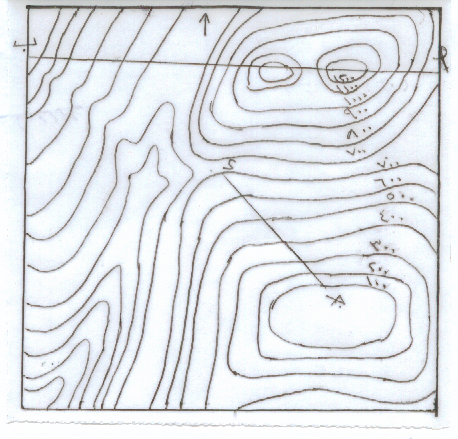 1- ارسم قطاعاً تضاريسياً علي طول الخط أ – ب . 2- احسب المبالغة الرأسية للقطاع التضاريسي . 4- ظلل الأجزاء التي يزيد ارتفاعها عن 1000 متراً فوق مستوي سطح البحر . 5- تعرف علي شكلين من الأشكال التضاريسية ثم اذكر خصائصهما . 6- احسب معدل الانحدار ودرجته علي طول الخط جـ -  د .تدريب ( 2 ) يوضح الجدول التالي رتب المجاري المائية وأعدادها في أحد أحوض التصريف المائي في صحراء مصر الشرقية . الجدولوالمطلوب :  حساب معدل التفرع المرجح لحوض التصريف المائي . حساب معدل استطالة الحوض إذا علمت ان مساحته 100 كم2 ، وأقصي طول له 20 كم حساب كثافة التصريف المائي إذا علمت ان مجموع اطوال المجاري المائية  400 كم . تدريب ( 3 )اكنب فيما يلي : تصنيفات الخرائط العناصر الاساسية للخريطة تاريخالفرقة الاولى عاممادة التربية القوميةد/ مروة على حسينموضوعات البحث : 1- السيد محمد كريم ودوره الوطنى فى مقاومة الحملة الفرنسية على مصر (1798-1801).2- عوامل نمو الوعى القومى فى مصر. 3-الثورة العرابية من حيث الأسباب والأحداث والنتائج. 4- حادثة دنشواى عام 1906. 5- مصطفى كامل باعث الحركة الوطنية المصرية.تاريخالفرقة الاولى عامجغرافية بشريةد.فاطمة1-	الجغرافيا البشرية وعلاقتها بالعلوم الأخرى.2-	الموارد وأنواعها.3-	الأنماط التوزيعية لسكان العالم والعوامل المؤثرة في التوزيع.4-	الهجرات السكانية ونتائجها.5-	سكان مصر والعوامل المؤثرة في التوزيع.6-	العوامل الجغرافية المؤثرة في الانتاج الزراعي.7-	أنماط الزراعة في العالم. 8-	الأمن الغذائي ومشكلة الغذاء.9-	المحاصيل الزراعية (القمح نموذجاً) الانتاج في مصر والعالم.10-	الثروة المعدينة في مصر.11-	التوزيع الجغرافي للموارد المعدنية والعوامل المؤثرة في التوزيع.12-	الفحم ومناطق توزيعه وأهميته الاقتصادية في مصر والعالم. 13-	 البترول ومناطق توزيعه وأهميته الاقتصادية في مصر والعالم. 14-	 الغاز الطبيعي ومناطق توزيعه وأهميته الاقتصادية في مصر والعالم. 15-	 خصائص الصناعة والعوامل المؤثرة فى الانتاج الصناعي.16-	مصادر الطاقة الجديدة  والمتجددة.17-	التوزيع الجغرافي للصناعة.18-	مستقبل الطاقة الكهرونووية في مصر- منظور جغرافي.تاريخالفرقة الاولى عاممادة تاريخ الدولة العربيةا.م.د عصام عبد المنعميختار الطالب أحد الموضوعات التالية :الهجرة  الى الحبشة .أساليب قريش في مجابهة الدعوة الإسلامية الدولة الإسلامية  بين فتح مكة ووفاة الرسول صلى الله عليه وسلمغزوة واحدة فقط من غزوات الرسول (بدر - أحد - الأحزاب ..............) أي غزوة صلح الحديبية  سنة( 6 هـ / 627م ).    رسائل الرسول الى ملوك وحكام العالم .العلاقات بين الرسول و اليهود فى المدينة .عام الوفود ، وفد واحد فقط من وفود القبائل على الرسول (وفد قبيلة كندة ، وفد قبيلة زبيد  ، وفد قبيلة بجيلة )اى وفد الخليفة أبو بكر الصديق (11-  13هـ) . الخليفة عمر بن الخطاب(13-  23هـ ) .النصارى فى موقعة البويب  سنة ( 13هـ /  634م ).الخليفة عثمان بن عفان ( 23- 35هـ).على بن ابى طالب ( 35-40 هـ ).الخليفة معاوية بن أبى سفيان (41- 60ه).الحسن  بن على بن ابى طالب .معركة كربلاء سنة (61هـ /  678م ).مروان بن الحكم (64-65هـ ).رياضيات +  الدراسات الاجتماعية:الفرقة الاولى ت.أمهارات حركيهأ.د/ اسامة صلاح فؤادا.م.د/ تامر جمال عرفةيقوم الطالب باختيار موضوعين فقط من هذه الموضوعات بحيث لايزيد عن 5 ورقات1- اسهامات الحركة فى تنمية الطفل2. مراحل النمو الحركى واهمية دراسة خصائص النمو3. خصائص وسمات التربية الحركية والعوامل المؤثرة فيها4. التمرينات البدنيه اهميتها ومميزاتها والاوضاع الاصليه وكيفيه النداء عليها 5. القدرات الإدراكية الحركية6. المهارات الحركية الاساسية7. القصة الحركيةتاريخالفرقة الاولى عاممعالم التاريخ الاوربي الوسيط. د / ممدوح مغازي+ د. انجى محمدعصر الإمبراطور قسطنطين الكبيرالعناصر الجرمانيه حياتهم وظروفهم السياسيه والاجتماعيهالقوط الغربيين مملكه الفرنجه في غالهمقال بحثي النورمان في إيطاليا وجنوب صقليهفيزياءالفرقة الاولى عاماللغة الانجليزيةد/ ايمان حشيشwrite  an essay  on one of the followingElectricitySportsBacteriaDolphinsPollutionفيزياءالفرقة الاولى عامحرارةد/هناء1-التمدد الحراري للاجسام واثار التغير في درجة الحرارة                            2- اجهزة قياس درجة الحرارة ( الترمومترات)3- الحرارة النوعية                                                                        4- انتقال الحرارة كيفيته واهميته 5-الغازات المثالية وخواصهافيزياءالفرقة الاولى عامضوءد/حمادبحث عن الضوء ( طرق تكونه- مميزاته-مصادره- معامل الانكسار- القوانين التي يمكن حسابه منها- المسار الضوئى-مبدا فيرمت وقوانين الانعكاس والانكسار       2-بحث عن المرايا ( تعريفها وانواعها و طرق تكون الصور فى جميع الحالات من بعد المصدر - البعد البؤرى-المحور البصرى الرئيسى-نصف قطر التكور)      3-بحث عن العدسات ( تعريفها وانواعها وطرق تكون الصور فى جميع الحالات من بعد المصدر-تعريف البعد البؤرى-المحور البصرى الرئيسى-نصف قطر التكور) 4-بحث عن أجهزة الابصار المختلفة ( العين البشرية- الميكروسكوب البسيط الميكروسكوب المركب - معامل التكبير ومعادلات حسابه)كيمياءالفرقة الاولى عامحرارةد/ سليمان1_Application of thermal expansion in engineering                2_Thermometers3_Specific heat measurements                                                   4_Heat transfer ways5_Blackbody radiation and temperatureكيمياءالفرقة الاولى عامضوءد/ هانىأ- طبيعة الضوء .. خصائص الضوء           (2)أ- المرايا .. ومخطط تكون الصور بها .. وحالات تكون الصور بالأسطح الكرية  (3)أ- معادلة الصورة المتكونة بالاسطح الكرية (معادلة العدسات)         (4) ا-  العدسات وأنواعها ومخطط تكون الصور بها .(5) أ-  الأجهزة البصرية ( العين والكاميرا)                   ب- المكبرات .. زاوية الابصار .. النقطة القريبة القياسيةبيولوجيالفرقة الاولى عامحرارةأ.د/عبدالمنعم1- Changing of the electrical properties of semiconductor materials with changing of the temperature, and the applications in the electronics industry.2- Innovative types of thermometers to measure the temperature in a different range differs than that of the Celsius thermometer and differs than that ones you studied in the course.    3- Methods used to measure the specific heat of gases.              4- Methods for measuring the latent heat of fusion and evaporation.    5- Applications of heat transfer by electromagnetic radiation.بيولوجيالفرقة الاولى عامضوء د/ هالة  الصور التي شكلتها المرايا الكروية. الانعكاس الداخلي الكلي وتطبيقاته.معادلة المرايا الألياف الضوئية وتطبيقاتها.صور مكونة من عدسة محدبة                                    المجهر المركب.رياضةالفرقة الاولى عامحرارةأ.د/حسن عمر1-Thermal expansion of substance and its applications in Medicine2- Thermal expansion of substance and its applications in industry3- Thermal expansion of substance and its applications in life4-Heat transfer and its effect in agriculture                                      5- Heat transfer and its effect in climateرياضةالفرقة الاولى عامضوء د/ عبد الفتاحالصور التي شكلتها المرايا المقعرة.   الألياف الضوئية وتطبيقاتها.المعادلة العامة المرايا    4- صور مكونة من عدسة محدبة              5-المجهر المركب.أساسي علومالفرقة الاولى ت.أحرارةأ. د/ عبد المنعم+ د رضاتغير الخواص الكهربية للمواد من فئة أشباه الموصلات مع تغير درجة الحرارة و تطبيقات ذلك في صناعة الالكترونيات.2- أنواع مبتكرة من التيرمومترات لقياس درجات حرارة في مدى مختلف عن قياس التيرمومتر المئوي وعن الأنواع التى درستها في المقرر الدراسي.3- الطرق المستخدمة لقياس الحرارة النوعية للغازات.  4- طرق قياس الحرارة الكامنة للإنصهار و للتبخر.    5- تطبيقات انتقال الحرارة عن طريق الإشعاع الكهرومغناطيسي.أساسي علومالفرقة الاولى ت.أضوء أ.د/ لطفى + د/ مصطفي اسماعيل1-  قانون سنل .. الانعكاس الداخلى الكلى .2- المرايا .. ومخطط تكون الصور بها .. وحالات تكون الصور بالأسطح الكرية .3-  معادلة الصورة المتكونة بالاسطح الكرية (معادلة العدسات) و معادلة المرآة          4-  العدسات وأنواعها ومخطط تكون الصور بها .5-  الأجهزة البصرية ( العين والكاميرا) وعيب قصر النظر وطول النظر وكيفية تصحيح النظر .  كيمياء مميزالفرقة الاولى عامHeatأ.د/هنداوى1-Reflection & Refraction on Smooth surfaces and its laws      -Different Images formed by spherical mirrors by reflection-Refraction through thin lenses and principal Faci   Human eye and imperfections in vision and its treatment 5-Simple &compound Microscopeكيمياء مميزالفرقة الاولى عامOptics د/ مقلدExplain the usefulness of heat in our life                      - What do you know about thermometers? Explain the mechanisms of heat transfer      How we can use the conservation of energy lowWhen the material heated, many properties can change, then we can get a lot of application, tell me three of them  بيولوجي مميزالفرقة الاولى عامHeatد/سليمان1_Application of thermal expansion in engineering                2_Thermometers3_Specific heat measurements                                                   4_Heat transfer ways5_Blackbody radiation and temperatureبيولوجي مميزالفرقة الاولى عامOptics د/ مصطفي اسماعيلImages Formed by Spherical Mirrors.                  The total internal reflection and its application.Mirrors Equation.                                                   Fermat principle and its applications in refraction and reflection laws.Images formed by convex lens.  The compound Microscope                    رياضة مميزالفرقة الاولى عامHeatأ.د/ لطفىImages Formed by Spherical Mirrors.                   The total internal reflection and its application.Mirrors Equation.                                                     Fermat principle and its applications in refraction and reflection laws.    The compound Microscopeرياضة مميزالفرقة الاولى عامOptics أ.د/ صلاح عيد1-Reflection & Refraction on Smooth surfaces and its laws  Different Images formed by spherical mirrors by reflection2-Refraction through thin lenses and principal Faci   Human eye and imperfections in vision and its treatment 5-Simple &compound Microscopeأساسي علوم مميزالفرقة الاولى ت.أHeatأ.د/حسن عمر-Thermal expansion of substance and its applications in MedicineThermal expansion of substance and its applications in industryThermal expansion of substance and its applications in lifeHeat transfer and its effect in agriculture                                    5- Heat transfer and its effect in climateأساسي علوم مميزالفرقة الاولى ت.أOpticsد/ عبد الفتاحImages Formed by Spherical Mirrors.                                   Optical Fibers and its applications.Lens making equation.                                                              The compound Microscope.Images formed by concave lens and mirror equations .                             كيمياء + فيزياء + بيولوجيالأولي عامجيولوجيا عامهد./ مصطفي مجاهد + د./ محمد مصطفياكتب في احد الموضوعات التالية:1- أنواع الصخور المختلفة2- أسباب التغيرات التي تحدث في القشرة الأرضية3- مصادر المياه4- العوامل الداخلية المؤثرة في تشكيل سطح الأرض5- تأثير العمليات الخارجية في تغير شكل سطح الكرة الارضيةكيمياء + بيولوجيالأولي عام مميزجيولوجيا عامهد./ مصطفي مجاهد + د./ محمد مصطفيRocks and rock cycle.Earth’s Components.Major internal processes are driven by energy (heat) in the Earth’s.Denudational processes.Earthquakes.Secondary structures  تاريخالفرقة الاولى عاماللغة الانجليزيةد/ محمد أبو الفتوحDo a Research on ONE of the Following Topics:1- A Historic Event or Character2- How to be a Creative Historian / Teacher3- How to be Fit4-How to Keep the Health of Environment5-Autismعلوم الفرقة الاولى ت.أبيولوجيا عامة (تنوع وخلية)د / أيمان خاطر د / عزة مرعي+ د. عطية قنديلالفيروسات  البكتيريا الطحالب الفطريات السراخس و الحزازيات .البكتيريوفاج   علوم الفرقة الاولى ت.أبيولوجيا عامة (تنوع وخلية)د / أيمان خاطر د / عزة مرعيالبروتوبلازمالشبكة الأندوبلازميةالنواة الأميباالشيستوسوماعلوم  مميزالفرقة الاولى ت.أبيولوجيا عامة (تنوع وخلية)أ.د/ خالد شرف د / عزة مرعيWhy nucleus is considered the brain of the cell?The role of the cytoskeleton in cell division.AmoebaSpongesSchistosomaعلوم  مميزالفرقة الاولى ت.أAnalytic Geometry and Mathematical analysis (1)د/ محمد عبدالجواد      +        د/أحمد محمد أحمد 1- Talk briefly and write some examples about the Straight Line (general form, normal form, distance from a line to a point) and Transformation of Axes (translation, rotation). And about functions (Exponential and Logarithmic Functions- The Trigonometric Functions) 2- Talk briefly and write some examples of the systems of lines and the circle (general form, tangent equation, chord tangent equation). And about differentiation.  3- Talk briefly and write some examples about Transformation of Axes (rotation and translation) and Conic Sections (Ellipse and Hyperbola) centered at (h, k)  (identify the directrix, focus and focal width). And about limits of function. علوم  الفرقة الاولى ت.أأدب اطفال د/ يحيى خاطراكتب في بحث واحد فقط مما يلي ؛ مع مراعاة سلامة اللغة العربية والنحو :-1- أدب الطفل : مفهومه وانواعه وتاريخه ومصادره وأهميته لكل مراحل الطفولة ، مع ذكر النماذج القصصية المناسبة.2- كامل الكيلاني رائد قصة الطفل في مصر والعالم العربى ، حياته وجهوده فى أدب الطفل مع الاستشهاد القصصي.3- لكل مرحلة طفولة قصص تناسبها فنيا ونفسيا ، اكتب بحثا تطبيقيا موضحا مصدر كل  قصة تستشهد بها .علوم  مميزالفرقة الاولى ت.أأدب اطفال د/ يحيى خاطراكتب في بحث واحد فقط مما يلي ؛ مع مراعاة سلامة اللغة العربية والنحو :-1- أدب الطفل : مفهومه وانواعه وتاريخه ومصادره وأهميته لكل مراحل الطفولة ، مع ذكر النماذج القصصية المناسبة.2- كامل الكيلاني رائد قصة الطفل في مصر والعالم العربى ، حياته وجهوده فى أدب الطفل مع الاستشهاد القصصي.3- لكل مرحلة طفولة قصص تناسبها فنيا ونفسيا ، اكتب بحثا تطبيقيا موضحا مصدر كل  قصة تستشهد بها .علوم  مميزالفرقة الاولى ت.أبيولوجيا عامة  د. محمد عاطف د. رياض الشرقاوى1-General characteristics of fungi.2-Reproduction of fungi.3-General characteristics of virus 4-Interaction between phage and bacteria5-Structure of bacterial cell6-Reproduction of bacteriaبيولوجي مميزالأولي عام تشريح نباتد /  ريهام محمد 1- The plant cell wall and pits. 2- Non-living components in plant cell. 3- Types and forms of plant stomata. 4- The plant vascular system. 5- The plant dermal tissues system. 6- Types and forms of plant trichomes7- Mechanical plant tissues. 8- Simple permanent tissues. 9- Complex permanent tissues10- Anatomical features of xerophytes. 10- Anatomical adaptation in hydrophytes.بيولوجي الأولي عام تشريح نباتد /ريهام محمدأنواع خلايا البشرة فى النباتالمكونات الغير حية للخلية النباتيةأنواع وأشكال الثغور النباتية.الانسجة النباتية الميكانيكيةالنسيج المرستيمىالانسجة المستديمة الوعائية التوصيليةأنواع وأشكال الشعيرات النباتيةالصفات التشريحية للنباتات الصحراويةالصفات التشريحية للنباتات المائيةالانسجة المستديمة البسيطةالانسجة المستديمة المعقدةبيولوجي مميزالأولي عام مورفولوجيد/ هبه سامي1-Morphology of seed2-Seed germination3-Morphology of the root4-Morphology of the stem5-Morphology of the leaf.6-Metamorphosis of Root, Stem and Leaf.بيولوجي الأولي عام مورفولوجيد/ هبه ساميالصفات العامة المميزة للنباتات و أهميتها للكائنات الحية و البيئة.التركيب العام للبذور و العوامل المؤثرة علي عملية الإنبات.التركيب المورفولوجي للجذر و أنواع الجذور الوتدية و العرضية.البراعم و الوصف المورفولوجي للساق و أنواعه المختلفة.الصفات المورفولوجية للأوراق.التحورات المورفولوجية للجذر و الساق و الأوراق.الرياضياتالأولي عام	اللغة الانجليزيةد/ سوزانWrite at least 4 pages on one only of the following topics:Types of Exercises and their impact on your body.Gases and liquids.Electricity and its applications.Environmental scientists.Dimensions of circles. 